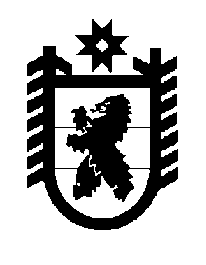 Российская Федерация Республика Карелия    ПРАВИТЕЛЬСТВО РЕСПУБЛИКИ КАРЕЛИЯПОСТАНОВЛЕНИЕот 8 августа 2014 года № 257-Пг. Петрозаводск О внесении изменений в Положение о Министерствеюстиции Республики Карелия Правительство Республики Карелия п о с т а н о в л я е т:Внести в пункт 9 Положения о Министерстве юстиции Республики Карелия, утвержденного постановлением Правительства Республики Карелия от 26 июня 2012 года № 198-П «Об утверждении Положения о Министерстве юстиции Республики Карелия» (Собрание законодательства Республики Карелия, 2012, № 6, ст. 1158; № 8, ст. 1475; № 11, ст. 2027;  2013, № 3, ст. 448; № 7, ст. 1269; № 12, ст. 2282;  Карелия,  2014, 28 января, 10 июля):1) в   подпункте 13 слова «обнародование законов Республики Карелия» заменить словами «официальное опубликование законов Республики Карелия в официальных периодических изданиях; предоставляет органу исполнительной власти Республики Карелия, уполномоченному на осуществление функций субъекта официального опубликования при взаимодействии с организаторами официального опубликования законов и иных правовых актов Республики Карелия на «Официальном интернет-портале правовой информации (www.pravo.gov.ru), официальные экземпляры законов Республики Карелия и правовых актов Законодательного Собрания Республики Карелия, имеющих нормативный характер, для их официального опубликования в указанном сетевом издании;»;2) подпункты 32 и 33 признать утратившими силу;3) в подпункте  34 слова «отбору нормативных правовых актов, подлежащих государственной регистрации» заменить словами «соблюдению порядка издания нормативных правовых актов органов исполнительной власти Республики Карелия и требований, предъявляемых к их проектам».           Глава Республики  Карелия                                                            А.П. Худилайнен